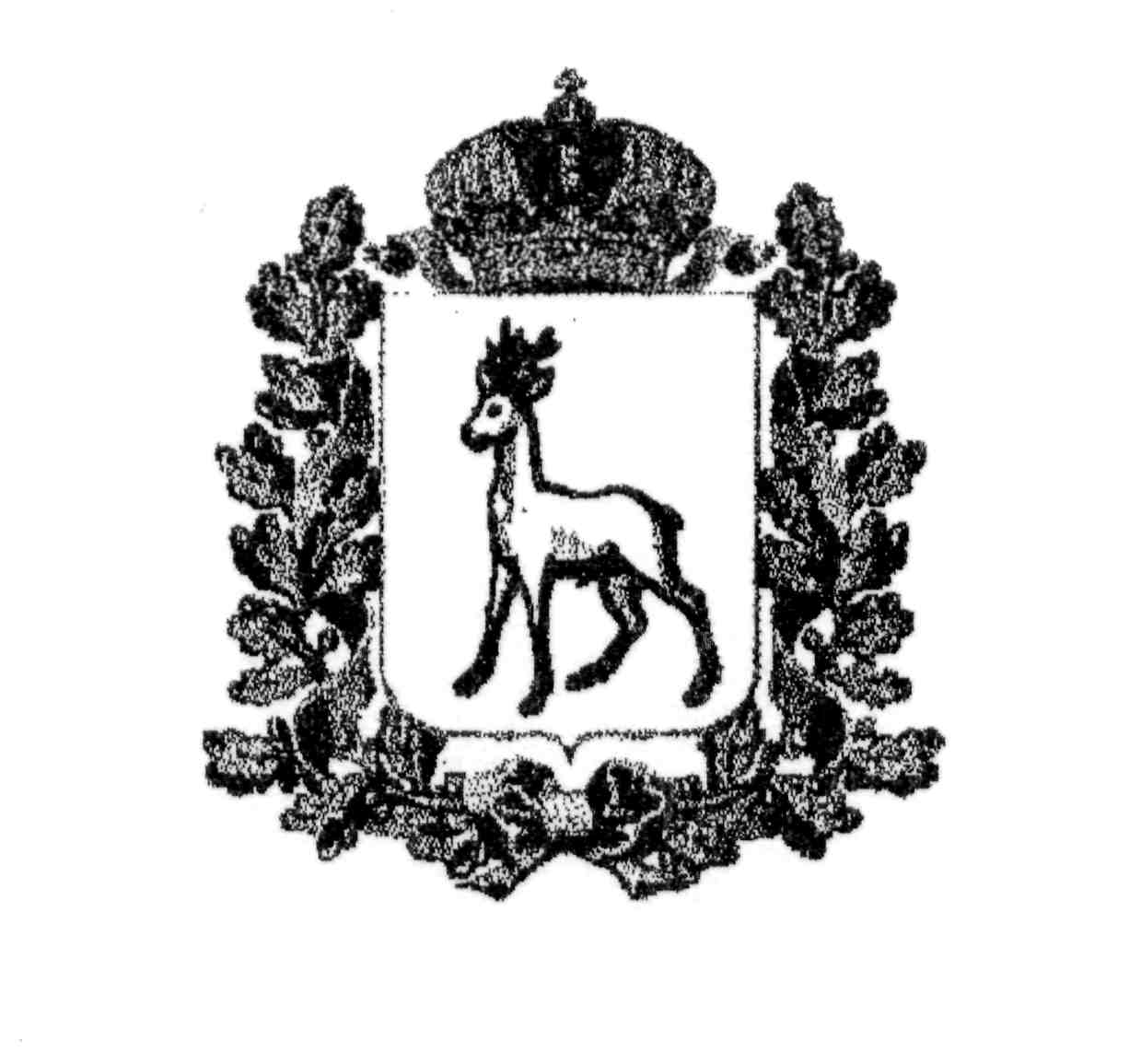                                                                                      УТВЕРЖДАЮ                                                                                      Руководитель Южного                                                                                      управления МО и НСО                                                                                     ____________/ С.В.Светкин                                                                                     «____»____________2024г.                                          ПОЛОЖЕНИЯОб Окружном конкурсе   детского вокально-инструментального конкурса  «Жаворонок»в том числе для детей с ограниченными возможностями здоровья. 1.1.Общие положения Учредителем конкурса является Южное управление министерства образования и науки Самарской области.Организатором конкурса является СП ГБОУ СОШ № 1 «ОЦ» с.Большая Глушица – «Дом детского творчества».1.2. Цель конкурса:формирование культурного пространства для духовно-нравственного, гражданско-патриотического и художественно-эстетического воспитания детей и молодежи.1.3. Задачи конкурса:содействие духовно - нравственному становлению детей и молодежи;развитие и популяризация детского и юношеского творчества в области вокального искусства;стимулирование развития творческих способностей, индивидуального мастерства детей и юношества в вокальном жанре;формирование духовных потребностей личности и ее самосовершенствования;развитие музыкального вкуса у детей и юношества через приобщение юных исполнителей к лучшим образцам отечественной и зарубежной вокальной культуры.2. Номинации конкурса2.1. Автор (песни или музыки).2.2. Исполнитель.Формы выступления в номинации «Исполнитель»: соло, ансамбль.3. Участники конкурса3.1.	В конкурсе могут принимать участие обучающиеся образовательных организаций и организаций, осуществляющих обучение всех типов независимо от ведомственной принадлежности, в том числе дети с ограниченными возможностями здоровья.3.2.	Возраст участников от 7 до 17 лет. Конкурс проводится по возрастным группам:первая возрастная группа	–	от 7 до 9 лет;вторая возрастная группа	–	от 10 до 12 лет;третья возрастная группа	–	от 13 до 15 лет;четвертая возрастная группа	–	от 16 до 17 лет;пятая возрастная группа	–	смешанная.4. Требования к конкурсной программе.4.1. Возможно участвовать в конкурсе несколько раз с работами в обеих номинациях, формах выступления. Авторскую песню можно заявить в две номинации: «Автор» и «Исполнитель».Участники исполняют песни только на русском языке под собственный аккомпанемент на любых музыкальных инструментах. В ансамбле должны присутствовать дети, поющие и одновременно играющие. Допускается участие в ансамбле играющего педагога.Участники обязаны обеспечить соблюдение авторских прав третьих лиц при использовании их произведений в составе конкурсных материалов (ГК РФ, ст. 70, 71).4.2. Конкурсные программы в номинации автор состоят из двух произведений. Общая продолжительность конкурсной программы – не более 6 минут.Во время проведения конкурса необходимо подать тексты песен в жюри. Если песни написаны не на русском языке, необходимо предоставить в жюри текст и его перевод.4.3. Конкурсные программы в номинации исполнитель состоят из двух разнохарактерных произведений. Общая продолжительность конкурсной программы – не более 6 минут.Если исполняются песни не на русском языке, необходимо предоставить в жюри текст и его перевод.5. Критерии оценки работ5.1.Уровень исполнительского мастерства, выразительность, артистичность;внешний вид, сценическая культура;соответствие репертуара возрасту исполнителей.5.2. Порядок проведения конкурсов – ДИСТАНЦИОННО-отборочный этап! Победители дистанционного отборочного этапа  приглашаются  на ОЧНЫЙ! Очный этап состоится в с. Большая Глушица, КОЦ «Космос», каб.303. (дату и время проведения конкурса , сообщим дополнительно)- ВНИМАНИЕ! Заявки (Приложение1)  и ссылки (запись выступлений), на  окружной конкурс  «Жаворонок» принимаются до 10 января 2024г. E-mail:  so_bgl_do@samara.edu.ru, телефон - 89370738383-Лариса Юрьевна Акимова.5. Подведение итогов конкурса.Победителям конкурса в каждой возрастной группе по номинациям  присуждается диплом Победителя.По решению жюри могут присуждаться специальные приз.                                                                 Приложение 1                                   к Окружному конкурсу вокально-инструментального конкурса   «Жаворонок»Заявкана участие в Окружном конкурсе детского творчества «Жаворонок». Территория – Южное ТУУчреждение (сокращенный вариант)Ведомственная принадлежность – Южное управление министерства образования и науки Самарской областиПочтовый адрес, телефон учреждения, эл., почта Ф.И.О. музыкального руководителя (полностью) Телефон  музыкального руководителя Должность  музыкального руководителяНоминация конкурсаВозраст участника Ф.И. участника или название коллективаНазвание произведение  (слова, музыка), хронометраж Ссылка на запись выступления конкурсанта (ОБЯЗАТЕЛЬНО!!!!)        Директор ОУ                        (подпись)         м. печать                                                                                  Приложение2                                   к Окружному вокально-инструментальному конкурсу «Жаворонок»Состав  жюри  и оргкомитета Окружного вокально-инструментального конкурса  «Жаворонок».1.Начальник отдела развития образования Южного управления -  Светлана Михайловна Уколова;2.Начальник СП «Дом детского творчества» -Оксана Михайловна Орехова;3.Начальник СП «Центр детского творчества» с. Большая Черниговка- Трубарова Рашида Халлилулиевна;4. Кадыкова Елена Николаевна –педагог дополнительного образования по вокалу и руководитель детского объединения «Домисолька» СП «Дом детского творчества» с.Большая Глушица.5. Никитченко Ольга Камельевна – директор детской Музыкальной школы с. Большая Глушица.Информация о педагоге-дополнительного образования –Елене Николаевне Кадыковой.       2023 год в детском объединении «Домисолька»   (руководитель Е.Н.Кадыкова) начался с отличных результатов!  Солисты вокального коллектива приняли участие в очном конкурсе «Звёзды столицы», который проходил в городе Москва с 4 по 7 января.  В конкурсе приняли участие дети, из разных городов России- Воронежа, Нижневартовска, Ростова на Дону, Санкт-Петербурга, Улан-Уде и др.  Результаты конкурса- Акимова Виктория стала Дипломантом 1 степени, Мироненко Карина- Лауреатом 3 степени, Жилюнова Елена, Скворцова Вера и Куряева Мария получили Дипломы Лауреата 2 степени, а Чамор Матвей стал Лауреатом 1 степени.                15 апреля 2023 года коллективы СП «Дом детского творчества» «Домисолька» (рук.Е.Н.Кадыкова)  приняли участие во Всероссийском конкурсе «Магия искусства», который проводился в г. Пугачев. В номинации «Вокал» приняли свыше 40 участников Саратовской и Самарской области. Ребята вокального коллектива «Домисолька» Чамор Матвей, Прилепкина Кристина и Скворцова Вера стали Лауреатами 1 степени.        МИНИСТЕРСТВО ОБРАЗОВАНИЯ И НАУКИСАМАРСКОЙ ОБЛАСТИЮЖНОЕ УПРАВЛЕНИЕРАСПОРЯЖЕНИЕот ___________ №_____       В целях развития, популяризация детского и юношеского творчества в области вокального искусства, развития музыкального вкуса у детей и юношества через приобщение юных исполнителей к лучшим образцам отечественной и зарубежной вокальной культуры.Начальнику СП «Дом детского творчества» с. Большая Глушица - О. М. Ореховой, организовать и провести  Окружной конкурс детского вокального-инструментального конкурса -«Жаворонок».Утвердить Положение об Окружном конкурсе детского вокально-инструментального конкурса  -  «Жаворонок».3. Руководителям образовательных учреждений организовать участие обучающихся образовательных организаций в Окружном конкурсе детского вокально-инструментального конкурса  «Жаворонок».Утвердить состав организационного комитета Окружного  детского вокально-инструментального конкурса «Жаворонок»  (Приложение 2)Контроль, за исполнением данного распоряжения возложить на начальника отдела развития образования С. М. Уколову.Руководитель управления:                                                           С.В. Светкин 